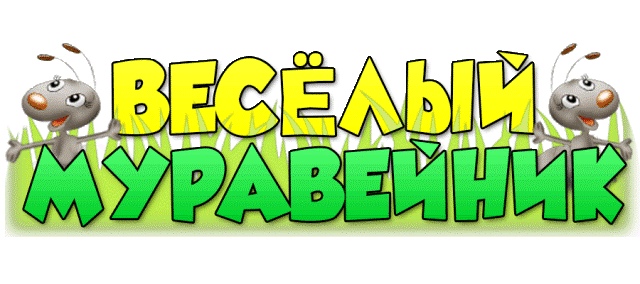 Приглашаем на дистанционную летнюю площадку Сусанинской средней школыhttps://vk.com/susmuraveyКиноманы (ЕЛЕНА АНАТОЛЬЕВНА Картунен)https://vk.com/topic-195564419_40942160Умелые ручки (ЛЮБОВЬ СЕРГЕЕВНА Шумеева)https://vk.com/topic-195564419_40942168Шахматы (ЮЛИЯ ВЛАДИМИРОВНА Грибова)https://vk.com/topic-195564419_40948256Английский язык_ВПР (ЮЛИЯ ВЛАДИМИРОВНА Грибова)https://vk.com/topic-195564419_40948252Занимательный английский (ЮЛИЯ ВЛАДИМИРОВНА Грибова)https://vk.com/topic-195564419_40948251Живые картины (ЕЛЕНА ЮРЬЕВНА Вахрина)https://vk.com/topic-195564419_40948242Театральная карусель (АННА СЕРГЕЕВНА Антонова)https://vk.com/topic-195564419_40942182Ленинградская земля (олимпиада)https://vk.com/topic-195564419_40942163Музей "Русская изба" (ТАТЬЯНА АЛЕКСАНДРОВНА Гирсова)https://vk.com/topic-195564419_40941733Студия творчества (ТАТЬЯНА АЛЕКСАНДРОВНА Гирсова)https://vk.com/topic-195564419_40941726Профориентация (ЕЛЕНА АЛЕКСАНДРОВНА Кашпур)https://vk.com/topic-195564419_40941722Зарядки (ОЛЬГА ВЛАДИМИРОВНА Дрожжина)https://vk.com/topic-195564419_40949519Юный кинолог (ЕЛЕНА ОЛЕГОВНА Семенова)https://vk.com/topic-195564419_40949527Мы идём в лес (ЭЛЬМИРА АЛЕКСЕЕВНА Толочкова)https://vk.com/topic-195564419_40959240В поисках сокровищ (АЛЕКСЕЙ МИХАЙЛОВИЧ Лапиков)https://vk.com/topic-195564419_40959161Кубик Рубика (ЮРИЙ ГРИГОРЬЕВИЧ Хван)https://vk.com/topic-195564419_40958978Рукодельница (ТАТЬЯНА ВЛАДИМИРОВНА Алексеева)https://vk.com/topic-195564419_40958018Звуковичёк (ТАМАРА ВЛАДИСЛАВОВНА Серекова)https://vk.com/topic-195564419_40960274Восьмая нота (ЕЛЕНА ЮРЬЕВНА Вахрина)https://vk.com/topic-195564419_40962859